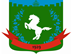 Томская область Томский районМуниципальное образование «Зональненское сельское поселение»ИНФОРМАЦИОННЫЙ БЮЛЛЕТЕНЬПериодическое официальное печатное издание, предназначенное для опубликованияправовых актов органов местного самоуправления Зональненского сельского поселенияи иной официальной информации                                                                                                                         Издается с 2005г.  п. Зональная Станция                                                                         	              № 102 от 21.12.2021ТОМСКАЯ ОБЛАСТЬ ТОМСКИЙ РАЙОНСОВЕТ ЗОНАЛЬНЕНСКОГО СЕЛЬСКОГО ПОСЕЛЕНИЯРЕШЕНИЕ № 40п. Зональная Станция		                                                    «21» декабря 2021г.21-е очередное собрание                                                                                                                 V -ого созываО внесении изменений в решение Совета Зональненского сельского поселения №1 от 27.01.2020 «Об утверждении структуры Администрации Зональненского сельского поселения» В соответствии со статьей 37  Федерального Закона от 6 октября 2003г. №131-ФЗ «Об общих принципах организации местного самоуправления в Российской Федерации», ст. 34 Устава муниципального образования «Зональненское сельское поселение», учитывая производственную необходимостьСОВЕТ ЗОНАЛЬНЕНСКОГО СЕЛЬСКОГО ПОСЕЛЕНИЯ РЕШИЛ:Внести в Решение Совета Зональненского сельского поселения №1 от 27.01.2020 «Об утверждении структуры Администрации Зональненского сельского поселения», следующие изменения:Приложение №1 к решению Совета Зональненского сельского поселения №1 от 27.01.2020 «Об утверждении структуры Администрации Зональненского сельского поселения» изложить согласно приложению №1 к настоящему решению.Приложение №3 к решению Совета Зональненского сельского поселения №1 от 27.01.2020 «Об утверждении структуры Администрации Зональненского сельского поселения» изложить согласно приложению №2 к настоящему решению.Настоящее решение направить Главе Зональненского сельского поселения (Главе Администрации) для подписания и опубликования в информационном бюллетене Зональненского сельского поселения и на официальном сайте муниципального образования «Зональненское сельское поселение» (http://www.admzsp.ru).Настоящее решение вступает в силу с 01.01.2022г., но не ранее момента его официального опубликования.Председатель Совета Зональненского			сельского поселения                                                    			          Е.А. Коновалова	Глава поселения            (Глава Администрации)                                       				Е.А. КоноваловаПриложение №1 к решению Совета Зональненского сельского поселения № 40 от 21 декабря 2021 г.Структура Администрации Зональненского сельского поселенияПриложение №2 к решению Совета Зональненского сельского поселения № 40 от 21 декабря 2021 г.Не муниципальные служащие Администрации поселенияВедущий бухгалтерДелопроизводительГлавный бухгалтерСпециалист по общим вопросамСпециалист по вопросам ЖКХ Специалист правового обеспеченияВедущий специалист по градостроительной деятельности Главный бухгалтер Ведущий специалист по градостроительной деятельности 